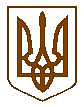 УКРАЇНАБілокриницька   сільська   радаРівненського   району    Рівненської    областіВ И К О Н А В Ч И Й       К О М І Т Е Т  РІШЕННЯвід  14 червня  2018  року                                                                                № 94Про присвоєння поштовоїадреси на житловий будинок	Розглянувши  заяву  гр. Галябар Олександра Пилиповича  про присвоєння  поштової адреси на житловий будинок  в с. Біла Криниця, Рівненського району Рівненської області та подані нею документи, керуючись п.п. 10 п.б ст. 30 Закону України «Про місцеве самоврядування в Україні», виконавчий комітет Білокриницької сільської радиВ И Р І Ш И В :Присвоїти поштову адресу на житловий будинок гр. Галябар О.П. , який розташований на земельній ділянці з кадастровим номером 5624680701:02:008:0482, -  с. Біла Криниця,  вул. Підлісна, 12.   Сільський голова                                                                                    Т. Гончарук